Immune System Concept Map Assignment			Name: __________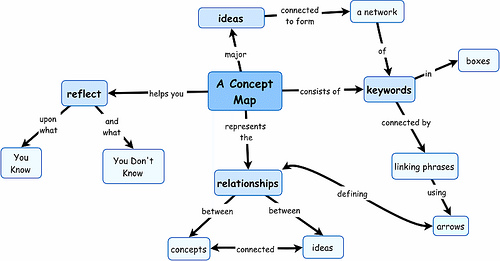 Demonstrate your understanding of the Immune System by creating a Concept Map What to do: Write IMMUNE SYSTEM” in the middle of the page Draw arrows to related topics or descriptionsUse LINKING words like “consists of” or “is characterized by” along the arrows. Using ALL the words in the word bank. You may use colour and shape to show relationships. 
Remember:
       A.    A concept map is not linear; it should have interconnections.
       B.    Place each of the key terms below in its own separate “bubble.”
       C.    Each line of Defense should have a different "Bubble" shape
Assessment: You will be graded on:Content:all words/concepts from word bank are usedKnowledge: Connections are correctly describedLinking words used and demonstrate understanding Organization:Words are neat and easy to readConcepts are clear and easy to followWORD BANK:IMMUNE SYSTEMSkinStomach AcidSweatOilsCiliaEar waxB Cells                                                            Mucus                                                          EyesMouthBreak in skinPain RednessSwellingHeatFeverTearsphysical barrierprotects the bodyPhagocytesHelper T-cellsWhite Blood Cells (Lymphocytes)B CellsMemory CellsPlasma CellsAntigenPathogenActivatesInflammationIs characterized byAntibodiesInnateAcquiredGeneralSpecificFastSlowImmunityRecognizesActivatesPresentsEngulfsIs a type ofExamples includeCan enter body through1st Line of Defense- Barriers That Keep2nd Line of Defense- The Inflammatory Response3rd Line of Defense- The Immune ResponseBacteria (eg.                )  	Virus (eg.                     )  Parasite (eg.                  )  Direct Contact (eg.                  )  Indirect contact (eg.               )  Ingestion (eating/drinking contaminated food/liquid) (eg.   )  Vectors (eg.                      )  